Knowledge Organiser – Spring 2024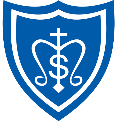            Key Vocabulary                 What do I need to know?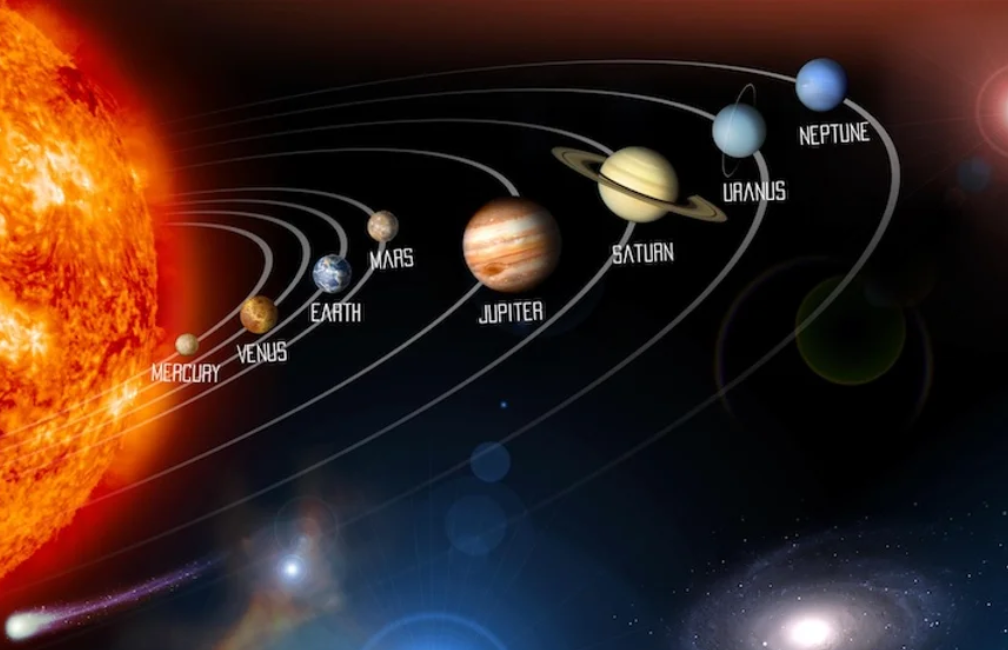 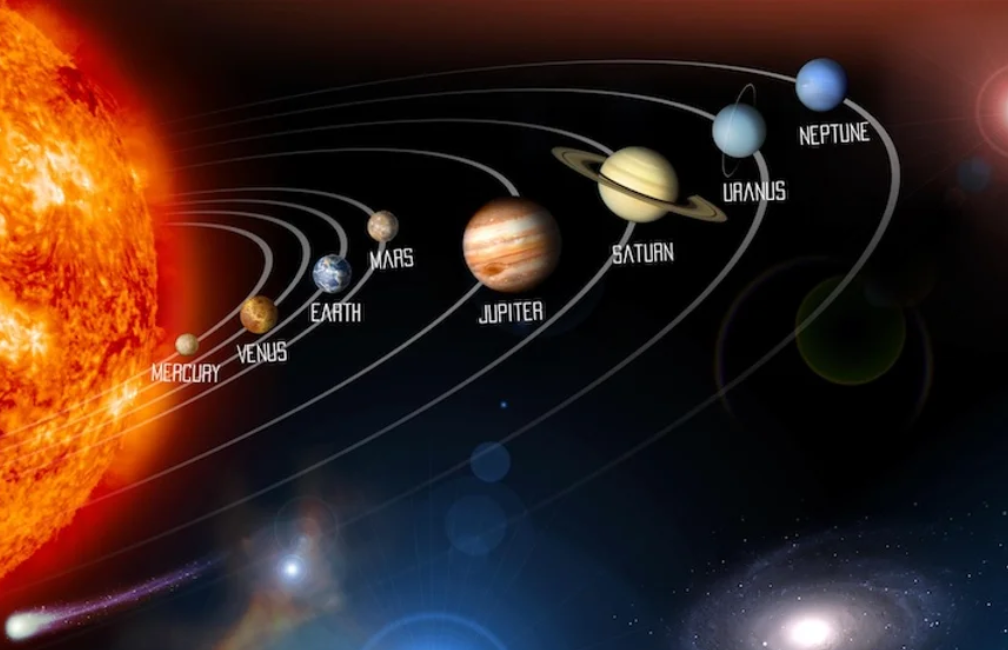 SubjectTopic TitlePhaseScienceSpace (Y5)Year 5/6Key VocabularyDefinitionSolar systemA collection of the eight planets and their moons, which orbit the Sun.PlanetsLarge, natural objects that orbit stars, such as the Sun.StarsLarge balls of burning gas that release heat and light.Sun The star at the centre of our solar system that releases heat and light.Orbit The path an object takes around another object, for example the Earth goes around the Sun.GravityAn invisible force that pulls things to the centre of the Earth.Axis An imaginary line that runs from the North pole to the South Pole. The earth’s axis is slightly tilted.Rotation The spinning of the Earth around its axis. The earth rotates once every 24 hours.